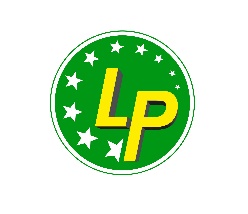 Официальный сайт: www.association-lp.ru    E-mail: lucky-people.astana@mail.ru ПОЛОЖЕНИЕII Международный конкурс- фестиваль детского, юношеского и взрослого творчества «На крыльях мечты»проводимый в рамках Международного творческого проекта «Звёзды Евразии»15-18 апреля, 2016 г. Алматы, Казахстан ОСНОВНЫЕ СВЕДЕНИЯ О КОНКУРСЕ:Сроки проведения:                        15-18 апреля  2016 г. Место проведения:                         Концертный зал АО «Казахконцерт», г. Алматы, ул. Аблайхана 83А. Конкурсные дни:                            16 и 17 апреля, 2016 г. Срок подачи заявок:    до 1 апреля  2016 г. Заявки принимаются на сайте www.association-lp.ru   А также по электронной почте lucky-people.astana@mail.ru на бланке установленного образца.Срок оплаты: до 1 апреля 2016 г. Категории участников: соло, дуэты, трио, малые формы и творческие коллективы.  Учредители и партнеры проекта:Международная Ассоциация Искусств и Спорта «LUCKY PEOPLE» www.association-lp.ru  Международное Фестивальное Движение «LUCKY PEOPLE»Танцевальный портал Казахстана Art-Dance Art-dance.kz.Многопрофильная компания «Арт-Центр Плюс» (г. Москва)Газета «МУЗЫКАЛЬНЫЙ КЛОНДАЙК» (г. Москва) Основополагающие цели задачи конкурса:- Популяризация юных талантов на международном уровне;- Мотивация юных исполнителей к достижению высоких целей – раскрытию своего таланта;- Укрепление дружеских и культурных связей Республики Казахстан с Европой и странами Азии;- Раскрытие атмосферы для творческого общения коллективов и руководителей на международном уровне, путём обмена опытом и творческим репертуаром;- Создание условий для профессионального совершенствования педагогов, путем участия в круглых столах, мастер-классах и семинарах международного значения. Участники  фестиваля-конкурса:Коллективы и малые формы без ограничения возраста в следующих номинациях: вокал (академический, эстрадный, народный), хоровое пение, инструментальный жанр (фортепиано, скрипка, баян, аккордеон и т.д.), хореография (все жанры), театр танца, театр мод, оригинальный и театральный жанр, художественное слово, изобразительное искусство, декоративно-прикладное творчество, фотография и фотографика.Возрастные категории: 2-4, 5-7, 7-9, 10-12, 13-15, 16-20, 21-25 лет, 26-40 лет, старшая возрастная группа, смешанная.Условия участия:На конкурс по номинациям оригинальный жанр, хореография, вокал и инструментальный жанр солисты представляют 1 произведение, коллективы 2 произведения или номера, общей продолжительностью до 7 минут, общая продолжительность звучания для одного сольного номера 3,5 минуты. Участники в номинации хоровое пение исполняют 2 произведения, одно из которых a capella. Общая продолжительность звучания до 9 минут.Театр моды представляет 1,2 коллекции продолжительностью до 7 минут.Театральный жанр - тематически законченный отрывок, продолжительностью до 15 минут.В жанре художественное слово представляется 1 произведение или тематически законченный отрывок, не превышающий по длительности 6 минут. Для номинаций изобразительное искусство, декоративно-прикладное творчество, фотография и фотографика необходимо представить не более 2-х работ от одного участника, работы должны быть подписаны. Участие конкурсантов в данных номинациях происходит в формате выставки. К участию принимаются работы индивидуальных (сольных) авторов. Групповые работы к участию не допускаются.Для участия в конкурсе необходимо представить следующие документы: анкету-заявку участника; творческую характеристику, фото; список приезжающих.Конкурсные номинации:ВОКАЛ (эстрадный, академический, народный, в том числе фольклор, театр песни).   	                    Соло/Ансамбль (разделяются на дуэт, трио, квартет и др.). 					               Критерии оценки: музыкальность, художественная трактовка музыкального произведения; чистота интонации и качество звучания; красота тембра и сила голоса; сценическая культура; сложность репертуара, соответствие репертуара исполнительским возможностям и возрастной категории исполнителя; исполнительское мастерство.ХОРОВОЕ ПЕНИЕ (академическое, народное, эстрадное направление). Выступления участников оцениваются по следующим критериям:ИнтонацияКачество  звучанияСоответствие партитуре или качество интерпретации (в зависимости от номинации)Общее впечатление от выступления.ИНСТРУМЕНТАЛЬНЫЙ ЖАНР (народный, симфонический, классический, эстрадный, в т.ч. джаз).  Соло/Ансамбль (разделяются на дуэт, трио, квартет и др.)/Оркестр. 				                    Критерии оценки: степень владения инструментом; сложность репертуара и аранжировка; чистота интонации и музыкальный строй; технические возможности ансамблевого исполнения, музыкальность, артистичность, художественная трактовка музыкального произведения; творческая индивидуальность.ХОРЕОГРАФИЯ  (народный, стилизованный народный, классический, детский, эстрадный, модерн, джаз,  театр танца, шоу, современный, спортивный танец). Соло/Ансамбль (разделяются на дуэт, трио, квартет и др.).Критерии оценки: исполнительское мастерство, техника исполнения движений; композиционное построение номера; соответствие репертуара возрастным особенностям исполнителей; сценичность (пластика, костюм, реквизит, культура исполнения); артистизм, раскрытие художественного образа.ТЕАТР МОД (прет-а-порте, вечерняя одежда, детская одежда, сценический костюм, исторический костюм, современная молодежная одежда).							                  Коллективы представляют конкурсную программу (две коллекции) в виде шоу, состоящих из одной или нескольких тем. На возрастные группы не разделяется.					                        Критерии оценки: дизайн костюма; целостность композиции, единый замысел, оригинальность режиссерского решения; выдержанность в стиле (костюм, прическа, хореография, музыкальное сопровождение); оригинальность авторского решения, целостность коллекции; единство замысла, силуэтных форм и цветового решения, музыкальное оформление; артистичность исполнения; качество и мастерство; сложность художественного решения. ОРИГИНАЛЬНЫЙ ЖАНР (пластический этюд, акробатика, эквилибр, антипод, каучук, жонгляж, клоунада и т.д.). ВНИМАНИЕ! Все виды, кроме тех, которые связаны с воздухом и огнем. Соло/Ансамбль (разделяются на дуэт, трио, квартет и др.). На возрастные группы не разделяется. Цирковому коллективу предлагается представить цирковую композицию.Критерии оценки: уровень подготовки и исполнительское мастерство; технические возможности коллектива; артистизм; сценичность (пластика, костюм, культура исполнения); сложность исполняемой программы, художественное оформление программы.ТЕАТРАЛЬНЫЙ ЖАНР (драматический, музыкальный, кукольный (без использования штакетного оборудования). Коллективы представляют на конкурс малые сценические формы, моноспектакли, этюды, сцены из спектаклей и пьес, имеющие композиционно законченный характер.На возрастные группы не разделяется.Критерии оценки: полнота и выразительность раскрытия темы произведения; раскрытие и яркость художественных образов; сценичность (пластика, костюм, культура исполнения); художественное оформление спектакля, реквизит; дикция актеров; соответствие репертуара возрастным особенностям исполнителей.ХУДОЖЕСТВЕННОЕ СЛОВО (проза, поэзия, сказ, литературно-музыкальная композиция).                            Соло/Ансамбль (разделяются на дуэт, трио, квартет и др.). 				                               Критерии оценки: полнота и выразительность раскрытия темы произведения; артистизм, раскрытие и яркость художественных образов, исполнительский уровень; дикция; сложность исполняемого произведения соответствие репертуара возрастным особенностям исполнителей.ИЗОБРАЗИТЕЛЬНОЕ ИСКУССТВО. Живопись /масло, акварель, гуашь, пастель, смешанная техника/. Графика/рисунок, художественные печатные изображения (гравюра, литография, монотипия и др.), плакат, карикатура и т.п./. Скульптура/резьба, высекание, лепка, отливка, ковка, чеканка.                                                      Критерии оценки: творческая индивидуальность и мастерство автора; знание основ композиции; владение техникой,  в которой выполнена работа; оригинальность раскрытия темы; художественный вкус и видение перспективы; цветовое решение. ДЕКОРАТИВНО-ПРИКЛАДНОЕ ТВОРЧЕСТВО И ХУДОЖЕСТВЕННЫЕ РЕМЕСЛА /декоративная роспись, художественная вышивка, гобелены, батик, плетения из лозы, соломки, гончарные изделия, резьба и инкрустация по дереву,  бисерное рукоделие, макраме,  художественное оформление национальной одежды, вязание спицами и крючком, флористика  и т.д..Критерии оценки: творческая индивидуальность и мастерство автора; знание и отображение национальных особенностей промыслов; владение выбранной техникой; цветовые соотношения изделий; правильное употребление орнаментальных мотивов в композициях; эстетическая ценность изделий; художественный вкус и оригинальность в употреблении материала изготовления изделий.ФОТОГРАФИЯ И ФОТОГРАФИКА /портреты, натюрморты, пейзажи, жанровые, репортажные событийные снимки, выполненные на фотографической пленке, цифровыми фотоаппаратами в черно-белом или цветном изображении.	                                                                                                                              Критерии оценки: творческая индивидуальность и мастерство автора; оригинальность раскрытия темы; художественный вкус; знание основ композиции и освещения; цветовое решение;  владение фотоаппаратурой и компьютером.Технические требованияНосителями фонограмм являются  флеш носители  и компакт-диски  с высоким  качеством звука. Каждая звукозапись должна быть на отдельном носителе, с указанием названия номера и участника  (коллектив или солист), а также с указанием продолжительности звучания.Для вокальных коллективов, более 4-х человек, разрешается использовать свои радио микрофоны или головные гарнитуры.Запрещается: выступление вокалистов под фонограмму «плюс».НАГРАЖДЕНИЕ КОНКУРСАНТОВ Исполнительское мастерство участников оценивается в каждом направлении (жанре, номинации) и возрастной группе. Все участники конкурса награждаются:- Дипломами международного образца лауреатов I, II, III или Дипломантов I, II, III, медалями или кубками награждаются солисты, памятными кубками коллективы. Победителю фестиваля присуждается ГРАН-ПРИ.Особо талантливым участникам будут определены специальные призы и подарки от Оргкомитета. Руководители награждаются благодарственными письмами.Специальные призы от Оргкомитета для руководителей «Дипломы»:«За лучшее оформление номера»
 «За высокое концертмейстерское искусство» «Лучшая балетмейстерская работа» «За сохранение национальных традиций» «За высокое исполнительское мастерство» «За высокое педагогическое мастерство» и пр.А также премиальные сертификаты на бесплатное участие в Международных конкурсах в Казахстане и зарубежном. Церемония Торжественного награждения участников фестиваля проводится на закрытии фестиваля, на гала-концерте конкурса.*Дипломы, награды и подарки могут быть выданы в другое время, если по независящим причинам участник не смог присутствовать на гала-концерте. В таком случае участникам необходимо поставить в известность оргкомитет фестиваля. Жюри конкурса: Профессиональный состав жюри, во главе с председателем, формируется и утверждается оргкомитетом конкурса. Жюри конкурса формируется из специалистов культуры и искусства, известных деятелей искусств: режиссёров, балетмейстеров, артистов, педагогов ведущих творческих вузов.*в целях профессионализма – высочайшего качества судейства, список членов жюри не оглашается до начала мероприятия.Общие критерии оценки выступлений:Профессиональное жюри определяет дипломантов, лауреатов 1, 2, 3 степени и Гран-при конкурса-фестиваля. Количество гран-при может доходить от 1 до 6. 
Участники оцениваются в каждой номинации, в каждой возрастной категории. Жюри оценивает выступление путем закрытого голосования.
Жюри может разделить звание лауреата между несколькими участниками.
По рекомендации жюри лучшие коллективы могут быть награждены льготными приглашениями для участия в других фестивальных и концертных программах организаторами, которых будет Ассоциация «LUCKY PEOPLE». Решения жюри обжалованию не подлежат. Оргкомитет не несет ответственности за решение жюри и присуждение мест участникам.Все фонограммы высылаются вместе с заявками на  электронный адрес  lucky-people.astana@mail.ruСТОИМОСТЬ УЧАСТИЯ*Для коллективов без проживания, а также проживающих по программе №1 и участников регистрационный взнос составляет:Солист - 8000 (восемь тысяч) тенге (2100 рублей)Дуэт и трио - 4500 (четыре тысячи пятьсот) тенге с каждого участника (1100 рублей с каждого участника)Группа от 4 до 6 человек – 3500 (три тысячи пятьсот) тенге с каждого участника (900 рублей с каждого участника)Группа от 7 и более – 3000 тенге (три тысячи) тенге с каждого участника (850 рублей с каждого участника)КОНКУРСНЫЙ ВЗНОС ДЛЯ УЧАТНИКОВ НОМИНАЦИИ ИЗО И ДПИ СОСТАВЛЯЕТ 7500 ТЕНГЕ (1600 рублей) С ОДНОГО УЧАСТНИКА/АВТОРА РАБОТЫ (СОЛО)*Конкурсный взнос оплачивается отдельно.При участии солиста в дополнительной номинации, сначала оплачивается регистрационный взнос как соло, затем дополнительная номинация. Первое, второе и последующее сольное участие оплачивается по 8000 тенге (2100 рублей) каждое.Коллективы, желающие участвовать во второй номинации дополнительно оплачивают конкурсный взнос в размере 2500 тенге (750 рублей) с каждого участника.
При участии коллективов в третьей номинации оплачивают конкурсный взнос в размере 2000 тенге (650 рублей) с каждого участника.Разрешается принимать участие коллективам и солистам в одной и той же номинации несколько раз.Разрешается принимать участие в конкурсе с самостоятельным размещением при оплате регистрационного (конкурсного) взноса.Для расчета суммы оплаты необходимо сначала подать заявку установленного образца на электронный адрес lucky-people.astana@mail.ru После получения заявки оргкомитет производит расчет суммы оплаты и сообщает возможные варианты оплаты для юридических и физических лиц.Для иногородних программа проживания:ВАРИАНТ ПРОГРАММЫ ПРОЖИВАНИЯ №1 - 22000 тенге (6900 рублей) – 4 дня, 3 ночиВ стоимость входит:Гостиница эконом класса или хостел многоместное размещение на 4 дня, 3 ночиГрупповой Трансфер (вокзал-гостиница, гостиница-вокзал, трансфер на фестиваль/ с фестиваля).Питание (завтрак);Экскурсия обзорнаяНа 15 участников конкурса, предоставляется одно бесплатное место руководителю (каждое 16 место)Для иногородних:ВАРИАНТ ПРОГРАММЫ ПРОЖИВАНИЯ №2 - 32000 тенге (8000 рублей) - 4 дня, 3 ночиВ стоимость включено:Проживание в гостинице 2** или 3*** в  2-х-3-х и более местных номерах с удобствами 2-х разовое питание (завтрак/обед или завтрак/ужин);Экскурсия обзорнаяГрупповой Трансфер (вокзал-гостиница, гостиница-вокзал, трансфер на фестиваль/ с фестиваля).Конкурсный взнос включен в стоимость (в рамках одного участия)На 15 участников конкурса, предоставляется одно бесплатное место руководителю (каждое 16 место) *Обращаем Ваше внимание, что обзорная экскурсия может быть совмещена с трансфером в отель (в некоторых случаях, может быть совмещена с трансфером из отеля на вокзал/ в аэропорт). В случае переноса обзорной экскурсии или трансфера на дату или время, отличные от указанных в Положении, транспорт оплачивается дополнительно. Участники могут продлить проживание в гостинице до/после конкурса на любое количество суток за дополнительную оплату.Стоимость проживания с трехразовым питанием уточняется дополнительно.Транспортные и иные расходы участников конкурса и сопровождающих лиц осуществляется за счёт направляющей стороны или самих участников.ПРОГРАММА ПРЕБЫВАНИЯ (предварительная)1-й день: Прибытие в Алматы, встречи в аэропорту или на вокзале, обзорная экскурсия по Алматы.размещение в гостинице, обед.Ночь в отеле.2-й день: конкурсный Завтрак, конкурсные выступления участников, обед, конкурсные выступления участников. 3-й день: конкурсный Завтрак, конкурсные выступления участников, обед, конкурсные выступления участников, закрытие конкурса-фестиваля, гала-концерт, Торжественное награждение участников   Вручение дипломов, кубков, памятных подарков, сертификатов и благодарственных писем для руководителей.Ночь в отеле.4-й день:Завтрак, трансфер в аэропорт/ж.д. вокзал, аэропорт.  Стоимость входных билетов в концертный зал для зрителей составляет 500 тенге, для участников и руководителей-педагогов вход бесплатный (по спискам). Билеты можно приобрести по приезду на фестиваль. В случае неявки участника денежные средства не возвращаются.  В случае неоплаты до указанного срока оргкомитет вправе отклонить заявки участников, без оплаты ранее оплаченных средств.  Оргкомитет вправе сносить изменения и дополнения в данное положение, программу пребывания и регламент проведения мероприятия. В программе возможны изменения. Уважаемые Руководители и Участники! Подтверждение заявки на участие в конкурсе-фестивале означает полное и безусловное принятие данного Положения. При нарушении условий и правил настоящего Положения конкурса, участник и/или его делегация дисквалифицируются. Причины дисквалификации: нанесение вреда имиджу конкурса, не соблюдение профессиональной этики и этических норм по отношению к участникам творческих коллективов и делегаций, членам оргкомитета, членам жюри и публике, создание конфликтных ситуаций. Лицо уполномоченное действовать от имени участника/заявленной группы несёт полную ответственность за участников коллектива, в том числе и за его делегацию. Творческие коллективы должны иметь соответствующее количество сопровождающих лиц, гарантирующих безопасность участников/делегации.  Обращаем Ваше внимание, связи с ограничением приема заявок и популярностью данного конкурса, зарегистрированными являются заявки тех участников, которые первыми оплатили ОРГ. ВЗНОС. ОРГКОМИТЕТ ОСТАВЛЯЕТ ЗА СОБОЙ ПРАВО ДОСРОЧНОГО ПРЕКРАЩЕНИЯ ПРИЕМА ЗАЯВОК. Заявки на участие принимаются на сайте www.association-lp.ru  А также по электронной почте lucky-people.astana@mail.ru на бланке установленного образца.Наш адрес: 010000, г. Астана, ул. Шынгыстау 21/1 Тел./факс: + (7172) 25 20 38
- Сот. Тел. +7 778 449 91 29E-mail: lucky-people.astana@mail.ruОфициальный сайт: www.association-lp.ru  Реквизиты: Расчетный счет KZT (счет в тенге)ДБ АО «Сбербанк», БИК SABRKZKA
KZ85914012203KZ001KT (тенге) БИН: 150240002855Расчетный счет RUB (в рублях)Счет № __KZ18914012203RU000JVБанк КорреспондентОАО СБЕРБАНК РОССИИМосква, Россия ИНН 7707083893КПП 775001001БИК  044525225 Кор./Сч.: 30101810400000000225В ОПЕРУ МГТУ Банка РоссииБанк получателя:                                                                      Сч.: 30111810100000000582 (счет банка – нерезидента в RUB)ДБ АО СБЕРБАНК Алматы, КазахстанРасчетный счет USD (долларовый счет)ИИК KZ59914012203US000HS
БИН: 150240002855
Correspondent Bank:
Bank of New York Mellon
New York, USA
ABA 021000018
SWIFT: IRVTUS3N
ИИК KZ59914012203US000HS
Beneficiary’s Bank:
Acc.: 499/08 121 667 00/400
SB SBERBANK JSC
Almaty, Kazakhstan
SWIFT: SABRKZKAУчредитель конкурса-фестиваля оставляет за собой право на изменение и дополнение Правил и условий в «Положении о проведении II Международного конкурса-фестиваля детского, юношеского и взрослого творчества «НА КРЫЛЬЯХ МЕЧТЫ», актуальная информация на сайте www.association-lp.ru 